Module 7 Situation 2- Dialogue 1Can you Come to the Party?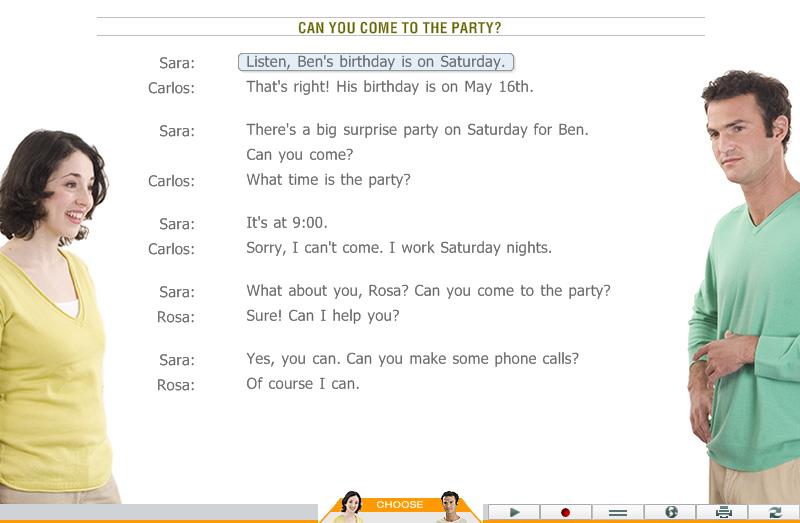 